Muster-Gefährdungsbeurteilung – DokumentationKirchengemeinde:Kirchengemeinde:ArbeitsbereichKirche, GemeindehausTätigkeitRaumpflegeDatumNr. Arbeitsbedingungen, z. B. Arbeitsumgebung, ArbeitsmittelGefährdung/Belastung
Risikobe-
wertungSchutzmaßnahme
Durchführung
der Maßnahme Wirksamkeits-
kontrolle*1Tragen und Heben von schweren LastenGefährdung durch hohe körperliche Belastung durch einseitiges Tragen von schweren Lasten oder nicht zur Verfügung stehende Transportmittel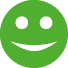 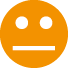 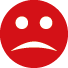 Passende Transportmittel für schwere Gegenstände werden bereitgestellt.Pausen im Arbeitsablauf sind vorgesehen; Unterstützung durch andere Mitarbeitende.Unterweisung in Arbeitstechniken, die eine ergonomische Arbeitsweise ermöglichen (Broschüre „Körpergerechtes Arbeiten“ der EFAS) erfolgt.Ggf. arbeitsmedizinische Vorsorge nach Überprüfung per Basis-Check / Leitmerkmalmethode (Unterstützung durch die FASI)....Verantwortliche/rMaßnahme 
durchgeführt?Ja	NeinBeurteilende/rMaßnahme 
wirksam?Ja	Nein2Arbeiten auf Leitern und TrittenAbsturzgefährdung bei Arbeiten auf der LeiterPrüfung im Einzelfall, ob Leitereinsatz entbehrlich ist (z.B. Nutzung von Teleskopstielen zum Putzen von Fenstern).Leiter/Tritt ist für den jeweiligen Einsatzzweck geeignet.Defekte Leitern werden sofort entfernt oder fachgerecht repariert.Regelmäßige Leiterprüfungen werden durchgeführt.Unterweisung zur Nutzung von Leitern z.B. anhand der EFAS-Broschüre „Leitern und Tritte“ erfolgt....Verantwortliche/rMaßnahme 
durchgeführt?Ja	NeinBeurteilende/rMaßnahme 
wirksam?Ja	Nein3Arbeiten im feuchten MilieuGefährdung der Haut durch längeren Kontakt zu Flüssigkeiten (Feuchtarbeit)Arbeitsverfahren und Arbeitsmittel werden so gewählt, dass nicht ununterbrochen Feuchtarbeit ausgeübt wird.Maximale Dauer für Feuchtarbeit wurde auf ….. Std. täglich festgelegt.Unterweisung zu Hautschutzmaßnahmen (nach Hautschutz- und Hygieneplan) erfolgt.Mittel zum Hautschutz, der Hautreinigung sowie der Hautpflege werden den Mitarbeitenden zur Verfügung gestellt.Angebot einer arbeitsmedizinischen Vorsorge bei mehr als 2 Stunden täglicher Feuchtarbeit erfolgt; bei mehr als 4 Stunden täglicher Feuchtarbeit besteht die Pflicht zur Teilnahme an der Vorsorge....Verantwortliche/rMaßnahme 
durchgeführt?Ja	NeinBeurteilende/rMaßnahme 
wirksam?Ja	Nein4Umgang mit GefahrstoffenGefährdung durch Kontakt zu Stoffen mit gefährlichen EigenschaftenErsatz durch unbedenklichere Produkte wird in jedem Einzelfall geprüft.Sichere Lagerung von Gefahrstoffen ist sichergestellt.Beim Einsatz von Gefahrstoffen werden Schutzmaßnahmen wie Hautschutz und arbeitsmedizinische Vorsorge unter Beteiligung der FASI / BÄ festgelegt.Vorgeschriebene Schutzausrüstung steht zur Verfügung und wird getragen.Sicherheitsdatenblätter f. Gefahrstoffe sind vorhanden und werden beachtet.Unterweisung der Mitarbeitenden erfolgt regelmäßig anhand der Sicherheitsdatenblätter....Verantwortliche/rMaßnahme 
durchgeführt?Ja	NeinBeurteilende/rMaßnahme 
wirksam?Ja	Nein5MüllentsorgungStich- und Schnittverletzungen an scharfkantigen GegenständenZum Entsorgen von Scherben, scharfkantigem Müll, Spritzen etc. werden Extrabehälter genutzt bzw. direkt in den Müllcontainer entsorgt.Unterweisung der Mitarbeitenden.…Verantwortliche/rMaßnahme 
durchgeführt?Ja	NeinBeurteilende/rMaßnahme 
wirksam?Ja	Nein6Reinigung der FußbödenStolpern, Rutschen, StürzenWährend der Reinigung wird festes Schuhwerk mit rutschhemmender Sohle getragen; notwendige Schutzausrüstung wird zur Verfügung gestellt.Räume und Bereiche werden während der Reinigungsarbeiten für andere Personen gesperrt (Schilder werden aufgestellt).Verdrehte Körperhaltungen werden vermieden.… Verantwortliche/rMaßnahme 
durchgeführt?Ja	NeinBeurteilende/rMaßnahme 
wirksam?Ja	Nein7Aufbewahrung von Arbeitsmaterialien und GerätenGefährdung durch unsachgemäßes Aufbewahren von Arbeitsmaterialien, Geräten sowie Gefahrstoffen oder durch herabfallende oder verrutschende Gegenstände Für Arbeitsmaterialien, Geräte und Gefahrstoffe sind geeignete und ausreichend große Lagerflächen/-schränke vorhanden.Regale sind gegen Umkippen gesichert.Verkehrswege sind frei zugänglich und nicht zugestellt.…Verantwortliche/rMaßnahme 
durchgeführt?Ja	NeinBeurteilende/rMaßnahme 
wirksam?Ja	Nein8Festlegung der Arbeitsschritte Belastung durch strikte Vorgaben und nur begrenzte ArbeitszeitMitarbeitende haben Einfluss auf die Reihenfolge ihrer Arbeitsschritte und können diese überwiegend selbstständig planen und einteilen....Verantwortliche/rMaßnahme 
durchgeführt?Ja	NeinBeurteilende/rMaßnahme 
wirksam?Ja	Nein9Absprachen und InformationsweitergabeStressbelastung durch Informationsdefizite / schlechte KommunikationPrioritäten zur Reinigungstätigkeit werden kommuniziert.Störungen im Arbeitsablauf (z.B. durch Veranstaltungen) werden durch entsprechende frühzeitige Kommunikation vermieden.Vereinbarte Arbeitszeit wird eingehalten; Überstunden werden vermieden.......Verantwortliche/rMaßnahme 
durchgeführt?Ja	NeinBeurteilende/rMaßnahme 
wirksam?Ja	Nein...Verantwortliche/rMaßnahme 
durchgeführt?Ja	NeinBeurteilende/rMaßnahme 
wirksam?Ja	Nein...Verantwortliche/rMaßnahme 
durchgeführt?Ja	NeinBeurteilende/rMaßnahme 
wirksam?Ja	Nein...Verantwortliche/rMaßnahme 
durchgeführt?Ja	NeinBeurteilende/rMaßnahme 
wirksam?Ja	Nein